Тема: «Решение уравнений с неизвестным делимым»Цели: учить детей искать делимое при известном делителе и частном; решать уравнения, в которых неизвестно делимое; закрепить знания, умения и навыки учащихся по решению уравнений, в которых неизвестным может быть компонент любого арифметического действия; развивать устные и письменные вычислительные навыки, навыки самостоятельности, логическое мышление, внимание, смекалку, сообразительность.Организационный моментСядьте ровно.
Все в порядке?
Открывайте-ка тетрадки
И какой сегодня день
Все запишут…
Нам не лень!Актуализация знаний-Ребята, какую тему вы изучали на прошлых уроках?-Сегодня мы её продолжим, но сначала проведём математическую разминку. Давайте с вами откроем учебник на стр.   и выполним № 3. 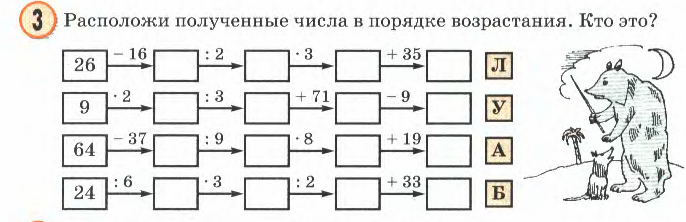 - Мы разгадали слово. Откуда этот герой? («Маугли»)- Ребята, а вы помните, кто написал это произведение? (Редьярд Киплинг)- Каких ещё героев этой сказки вы помните? (Маугли — человеческий ребёнок, воспитанный волками.Багира — пантера (чёрный леопард), друг Маугли.Балу — медведь, воспитатель волчат, друг Маугли.Каа — питон, друг Маугли.Шерхан — тигр, главный враг Маугли.Табаки — шакал, прихвостень Шерхана, враг Маугли.Акела — вожак волчьей стаи, друг Маугли.Ракша — волчица, приёмная мать Маугли.Волк-отец — приёмный отец Маугли.Серый брат — сын Ракши вместе с которым рос Маугли.)- Молодцы ребята, всех вспомнили. А сегодня к нам на урок пришла Багира и принесла нам задание, что бы проверить, как хорошо вы знаете таблицу умножения. Записывайте ответы в тетрадь в строчку, через запятую.2*6 (12) (произведение 2 и 6)3*3 (9) (3 умножить на 3)2*7 (14) 2*5 (10)3*8 (24)3*6 (18)2*4 (8)3*5 (15)- Ребята, теперь давайте проверим, какие ответы у вас получились.- Молодцы, хорошо справились с заданием Багиры.Постановка учебной задачи- Ребята, посмотрите на уравнения на стр.  .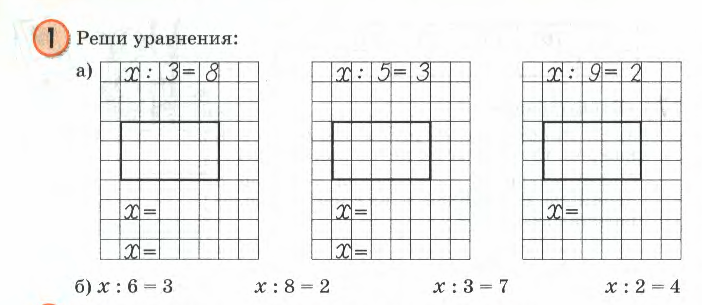 - Прочитайте, пожалуйста, первое уравнение (частное Х и 3 равно 8).- Как иначе его можно прочитать? (Х разделили на 3 и получили 8).- Ребята, давайте на рисунке отметим стороны прямоугольника. Подчеркните их в учебнике.- Ребята, посмотрите на рисунок и скажите, что нам неизвестно? (площадь прямоугольника).- А как её найти? (нужно перемножить стороны прямоугольника).- Найдите, чему же равен Х в этом уравнении (24).- Молодцы ребята, правильно решили уравнение.-Ребята, чем похожи эти 3 уравнения, которые мы с вами решили? (неизвестно делимое)- Кто догадался, какую тему мы с вами будем сегодня изучать?- А какие у нас цели на сегодняшнем уроке? (учиться искать делимое и решать подобные уравнения).Открытие новых знаний- Ребята, сейчас давайте выполним №1 до буквой Б.Х:6=3           х:8=2              х:3=7              х:2=4- Открываем тетради. - Кто хочет решить первое уравнение на доске?- Остальные выполняют задание у себя в тетрадях.(Решение уравнения учеником у доски с комментированием)- Ребята, остальные уравнения из номера вы решите самостоятельно в тетрадях. Потом мы проверим, правильно ли вы выполнили задание.(Проверка уравнений.- Ребята, назовите корень второго уравнения.У кого получился другой ответ?- А что у вас получилось в третьем уравнении?- А какой корень уравнения в четвёртом уравнении?)- Ребят, вы очень хорошо справились с заданием.Первичное закрепление материала- Ребята, сейчас мы с вами выполним № 2.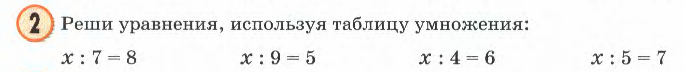 - Кто хочет выйти к доске и решить первое уравнение?- Остальные выполняют задание в тетрадях.(Ученик решает уравнение у доски с комментированием.Обязательно выделяет все компоненты уравнения.)- Ребят, остальные уравнения выполните в тетради. (Проверка уравнений.)- Ребята, назовите корень второго уравнения. У кого получился другой ответ?- А что у вас получилось в третьем уравнении?- А какой корень уравнения в четвёртом уравнении?)Закрепление ранее изученного материала- Ребята, посмотрите на № 6.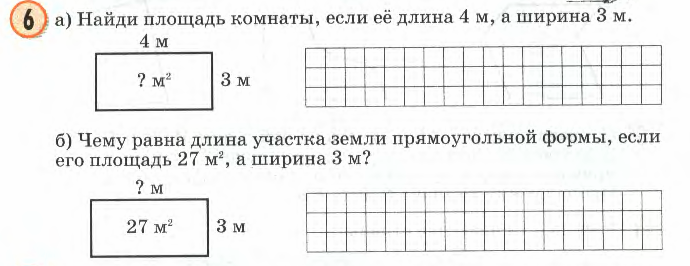 - Прочитайте задание. - Что известно в задаче?- А что нам нужно найти?- Ребят, а каким действием будем решать задачу? Почему?- Кто хочет выйти к доске и решить задачу?(Ученик пишет решение на обратной стороне доски. )- Расскажи, пожалуйста, как ты решал задачу?- Ребят, вторую задачу решите самостоятельно.(Ученики решают задачу в тетрадях.)- Каким действием вы решали задачу? Почему?- Какой ответ у вас получился?- У кого получился другой ответ?(- Как вы решали?- Нашли свою ошибку?)- Ребята, давайте посмотрим на задачу в № 7.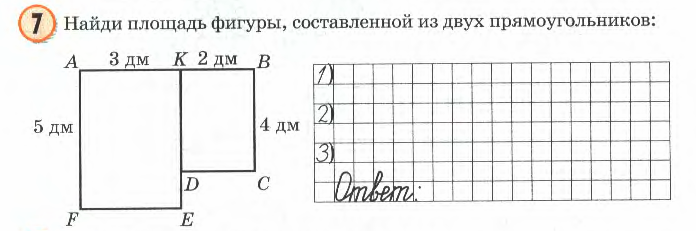 - Чем она отличается от задач в № 6( в ней 2 прямоугольника)- Ребята, назовите их по буквам (AFEKи KDCB)- Что нам известно в задаче?- Что нужно найти?- Можем ли мы сразу ответить на вопрос задачи? Почему?- А можем узнать площадь каждого прямоугольника?- По какой формуле?- Давайте составим план решения задачи.- Что мы найдём 1 действием? (Sбольшого прямоугольника)- Что узнаем 2 действием? (Sмаленького прямоугольника)- И что мы узнаем 3 действием? - Какое действие выполним? Почему?- Ребят, кто хочет выйти к доске и решить задачу?(Ученик работает на обратной стороне доски, остальные решают задачу в тетрадях.)- Объясни, как ты решал задачу.- Ребят, какой ответ у всех получился?- Молодцы, всё решили правильно.Итог урока- Ребята, что мы сегодня с вами делали на уроке?- Что нового вы узнали?- Оцените свою работу с помощью смайликов.